РОССИЙСКАЯ ФЕДЕРАЦИЯ
БЕЛГОРОДСКАЯ ОБЛАСТЬ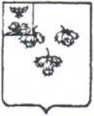 АДМИНИСТРАЦИЯ МУНИЦИПАЛЬНОГО РАЙОНА
«КРАСНЕНСКИЙ РАЙОН»ПОСТАНОВЛЕНИЕ«24» марта 2014 года	№ 12Об утверждении перечня должностей, по которым
представляются сведения о доходах, об имуществе
и обязательствах имущественного характера(в ред. постановлений администрации Красненского района от 29 января 2016 года № 12,         от 29.11.2019 г. № 100)В соответствии со статьей 8 Федерального закона от 25 декабря 2008 года N 273-ФЭ «О противодействии коррупции», Указом Президента Российской Федерации от 18 мая 2009 года № 557 «Об утверждении перечня должностей федеральной государственной службы, при назначении на которые граждане и при замещении которых федеральные государственные служащие обязаны представлять сведения о своих доходах, об имуществе и обязательствах имущественного характера, а также сведения о доходах, об имуществе и обязательствах имущественного характера своих супруги (супруга) и несовершеннолетних детей». Федерального закона от 21 ноября 2011г. №329-Ф3 «О внесении изменений в отдельные законодательные акты Российской Федерации» в связи с совершенствованием государственного управления в области противодействия коррупции, постановлением Губернатора Белгородской области от 16.07.2009г. № 72 «Об утверждении перечня должностей, по которым представляются сведения о доходах, об имуществе и обязательствах имущественного характера» администрация Красненского района постановляет:Утвердить прилагаемый Перечень должностей муниципальной службы администрации района, при назначении на которые граждане и при замещении которых муниципальные служащие администрации района обязаны представлять сведения о своих доходах, об имуществе и обязательствах имущественного характера, а также сведения о доходах, об имуществе и обязательствах имущественного характера своих супруги (супруга) и несовершеннолетних детей, (далее - Перечень).Отделу муниципальной службы и кадров аппарата главы администрации района (Кравченко О.В.) ознакомить заинтересованных муниципальных служащих с Перечнем, указанным в пункте 1 настоящего постановления.Постановления администрации Красненского района:от 17 августа 2012 года № 46 «Об утверждении перечня должностей, по которым представляются сведения о доходах, об имуществе и обязательствах имущественного характера»;от 18 марта 2013 года № 15 «О внесении изменений в постановление администрации Красненского района от 17.08.2012 года № 46 «Об утверждении перечня должностей, по которым представляются сведения о доходах, об имуществе и обязательствах имущественного характера»;от 16 апреля 2013 года № 22 «О внесении изменений в постановление администрации Красненского района от 17.08.2012 года№ 46 «Об утверждении перечня должностей, по которым представляются сведения о доходах, об имуществе и обязательствах имущественного характера»;от 05 июня 2013 года № 43 «О внесении изменений в постановление администрации Красненского района от 17.08.2012 года № 46 «Об утверждении перечня должностей, по которым представляются сведения о доходах, об имуществе и обязательствах имущественного характера» считать утративишими силу.Отделу информатизации, делопроизводства, взаимодействия со СМИ аппарата главы администрации района (Лытнев А.А.) разместить данное постановление на официальном сайте администрации муниципального района в сети «Интернет» по адресу: kraadm.ru.Контроль за исполнением постановления возложить на первого заместителя главы администрации района - руководителя аппарата глава администрации района Боеву Г.И. Глава администрацииКрасненского района                                                       А.Полторабатько      Утвержденпостановлением администрации Красненского района от 24» марта 2014 года№ 12ПЕРЕЧЕНЬдолжностей муниципальной службы района, при назначении на которые граждане и при замещении которых муниципальные служащие района обязаны представлять сведения о своих доходах, об имуществе и обязательствах имущественного характера, а также сведения о доходах, об имуществе и обязательствах имущественного характера своих супруги (супруга) и несовершеннолетних детейРаздел 1. Должности муниципальной службы районаДолжности муниципальной службы района, отнесенные законом Белгородской области от 24.09.2007 г. № 150 «Об особенностях организации муниципальной службы в Белгородской области» к высшей группе должностей муниципальной службы и указанные в Реестре должностей муниципальной службы:«Раздел II. Должности муниципальной службы района,замещение которых связано с коррупционными рискамиДолжности муниципальной службы, исполнение должностных обязанностей по которым предусматривает:- осуществление постоянно, временно или в соответствии со специальными полномочиями функций представителя власти либо организационно-распорядительных или административно-хозяйственных функций;- предоставление муниципальных услуг гражданам и организациям;- осуществление контрольных и надзорных мероприятий;- подготовку и принятие решений о распределении бюджетных ассигнований, субсидий, межбюджетных трансфертов, а также распределение ограниченного ресурса (квоты, частоты, участки недр);- управление муниципальным имуществом;- осуществление муниципальных закупок либо выдачу лицензий и разрешений;- хранение и распределение материально-технических ресурсов;- представление в судебных органах прав и законных интересов.№ п/пДолжность муниципальной службы администрации района1Глава администрации района2Первый заместитель главы администрации района - руководитель аппарата главы администрации района3Заместитель главы администрации района – председатель комитета по социальной политике 4Заместитель главы администрации района – начальник управления экономического развития и муниципальной собственности 5Заместитель главы администрации района – начальник управления финансов и бюджетной политики администрации района6Заместитель главы администрации района – начальник управления строительства, транспорта и ЖКХ администрации района7Заместитель руководителя аппарата главы администрации района – секретарь Совета безопасности8Заместитель начальника управления финансов и бюджетной политики администрации района – начальник бюджетного отдела9Заместитель начальника управления строительства, транспорта и ЖКХ администрации района – начальник отдела архитектуры10Заместитель начальника управления экономического развития и муниципальной собственности администрации района – начальник отдела экономического развития сельских территорий 11Начальник отдела образования администрации района12Заместитель начальника отдела образования администрации района13Начальник отдела социальной защиты населения администрации района14Заместитель начальника отдела социальной защиты населения администрации района15Начальник отдела культуры администрации района№ п/пДолжность муниципальной службы администрации района1Помощник главы администрации района по мобилизационной работе2Начальник отдела организационно-контрольной работы и архивного дела аппарата главы администрации  района3Начальник отдела строительства управления строительства, транспорта и ЖКХ администрации района4Начальник отдела безопасности и правопорядка аппарата главы администрации района5Начальник юридического отдела аппарата главы администрации района6Начальник отдела муниципальной службы и кадров аппарата главы администрации района7Начальник отдела информатизации, делопроизводства, взаимодействия со СМИ аппарата главы администрации района8Начальник отдела по управлению проектами аппарата главы администрации района9Начальник отдела по управлению муниципальной собственностью управления экономического развития и муниципальной собственности администрации  района10Начальник отдела планирования, экономического анализа хозяйственной деятельности предприятий района и охраны труда управления экономического развития и муниципальной собственности администрации района11Начальник отдела сельского хозяйства управления экономического развития и муниципальной собственности администрации района12Начальник отдела жилищно-коммунального хозяйства, транспорта и дорожной инфраструктуры управления строительства, транспорта и ЖКХ администрации района13Начальник отдела записи актов гражданского состояния администрации района14Начальник отдела доходов и контроля  за целевым использованием бюджетных средств управления финансов и бюджетной политики администрации района15Начальник отдела учета, бухгалтерской отчетности и казначейского исполнения управления финансов и бюджетной политики администрации района16Начальник отдела по делам молодежи, физической культуры и спорта администрации района17Главный специалист отдела образования администрации района18Главный специалист отдела социальной защиты населения администрации района19Главный специалист по опеке и попечительству отдела социальной защиты населения администрации района20Главный специалист отдела муниципальной службы и кадров аппарата главы администрации района21Главный специалист по защите прав потребителей отдела планирования, экономического анализа хозяйственной деятельности предприятий района и охраны труда управления экономического развития и муниципальной собственности администрации района22Главный специалист отдела по управлению муниципальной собственностью управления экономического развития и муниципальной собственности администрации района23Главный специалист по растениеводству и природопользованию отдела сельского хозяйства и природопользования управления экономического развития и муниципальной  собственности администрации района24Главный специалист отдела строительства управления строительства, транспорта и ЖКХ администрации района25Главный специалист по делам ГО и ЧС отдела безопасности и правопорядка аппарата главы администрации района26Ведущий специалист - секретарь административной комиссии отдела безопасности и правопорядка аппарата главы администрации района27Главный специалист юридического отдела аппарата главы администрации района28Главный специалист бюджетного отдела управления финансов и бюджетной политики администрации района29Главный специалист отдела доходов и контроля за целевым использованием бюджетных средств управления финансов и бюджетной политики администрации района30Главный специалист отдела учета, бухгалтерской отчетности и казначейского исполнения бюджета управления финансов и бюджетной политики администрации района31Главный специалист отдела культуры администрации района32Главный специалист отдела организационно-контрольной работы и архивного дела аппарата главы администрации района33Главный специалист по информационно-аналитической работе отдела информатизации, делопроизводства, взаимодействия со СМИ аппарата главы администрации района34Ведущий специалист отдела ЗАГС администрации района35Главный специалист - секретарь комиссии по делам несовершеннолетних и защите их прав  при главе администрации района отдела безопасности и правопорядка аппарата главы администрации района36Главный специалист отдела безопасности и правопорядка аппарата главы администрации района